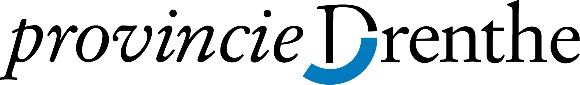 Voor aanvragers die een beroep willen doen op de Subsidieregeling behoud/herbestemming karakteristiek bezit in Drenthe 2021-2024.Een monument of beeldbepalend pand/object (samengevat karakteristiek bezit) heeft een bepaalde cultuurhistorische waarde. Onjuist of onzorgvuldig uitgevoerde onderhouds- of restauratiewerkzaamheden kunnen hieraan afbreuk doen. Bij het beoordelen van deze werkzaamheden is het daarom belangrijk dat de provincie Drenthe inzicht heeft in de wijze waarop u de werkzaamheden uitvoert. Het is dus belangrijk dat u aangeeft wat u gaat doen, hoe u het gaat doen, en dus ook door wie, en welke materialen u daarbij gebruikt.Let op! Als de provincie Drenthe onvoldoende inzicht heeft hoe de werkzaamheden worden uitgevoerd, dan komen de kosten van deze werkzaamheden niet voor subsidie in aanmerking. Daarom raden wij u aan om uitvoerig uw werkzaamheden te omschrijven, eventueel met hulp van een deskundige (zie verderop in dit informatieblad). De werkomschrijving en bestekparagraaf.Een werkomschrijving is een overzicht van de aard en omvang van de voorgenomen werkzaamheden en een omschrijving van de daarmee beoogde resultaten. Om de kwaliteit van de voorgenomen werkzaamheden inzichtelijk te maken, moet in de werkomschrijving het volgende zijn opgenomen:• de aard van de werkzaamheden• de omvang van de voorgenomen werkzaamheden • de locatieaanduiding • materiaalgebruik • eventuele (kleur)afwerking. Voor het opstellen van de werkomschrijving kunt u gebruik maken van de uitvoeringsrichtlijnen (URL). Deze geven een zo goed mogelijke beschrijving van de manier waarop werkzaamheden aan karakteristiek bezit worden uitgevoerd. Een overzicht van de beschikbare en in ontwikkeling zijnde uitvoeringsrichtlijnen zijn o.a. te vinden via de website van de Stichting Erkende Restauratiekwaliteit Monumentenzorg (ERM): www.stichtingerm.nl. Deze URL’s moeten vervolgens specifiek gemaakt worden voor het pand/object en de werkzaamheden welke opgenomen zijn in het restauratie en/of herbestemmingsplan. Een bestekparagraaf moet duidelijk en volledig zijn opgesteld, bijvoorbeeld volgens de besteksystematiek STABU (Standaardbestek Utiliteitsbouw). Hierin moet per onderdeel een beschrijving zijn opgenomen van de toe te passen constructies, materialen, afwerkingen en kleuren en de wijze van uitvoering en verwerking. Ook moet een bestekparagraaf de algemene bepalingen over de rechtsverhoudingen tussen contractpartijen vermelden, de wijze van verwerking van de materialen en garantiebepalingen. Bij het bestek horen bestekstekeningen waarop de werkzaamheden duidelijk zijn aangegeven. Voorbeelden van besteks-omschrijvingen vindt u bij de ERM. Voor het maken van een ingrijpend restauratie- en/of herbestemmingsplan op besteks-niveau kunt u contact opnemen met aannemers/architecten/restauratiedeskundigen die aantoonbaar ervaring hebben met restauratie/herbestemming van karakteristiek bezit. 